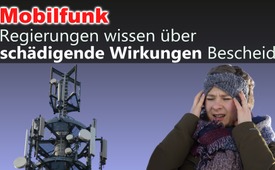 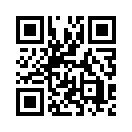 Mobilfunk: Regierungen wissen über schädigende Wirkungen BescheidUS-Forscher Dr. Zorach Glasers 4.000 Studien umfassendes Archiv liefert eindeutige Beweise dafür, dass der US-Regierung und auch anderen Regierungen die schädlichen Auswirkungen des Mobilfunks schon in den frühen 1980er Jahren bekannt waren. Doch wo warum schweigen die Qualitätsmedien?Der US-Forscher Dr. Zorach Glaser ist einer der bedeutendsten Wissenschaftler, welche die Auswirkungen der Funktechnologie auf die menschliche Gesundheit untersucht haben. Er hat über Jahrzehnte 4.000 Studien archiviert, die den Zusammenhang zwischen Gesundheitsproblemen und der Belastung durch Radio- und Mikrowellenfrequenzen untersuchen.

Glasers Archiv liefert eindeutige Beweise dafür, dass der US-Regierung und auch anderen Regierungen die schädlichen Auswirkungen des Mobilfunks schon in den frühen 1980er Jahren bekannt waren. Seine Berichte zeigen deutlich, dass trotz anhaltender Gegenbehauptungen von Regierungen und Mobilfunklobby mehr als genug Beweise für die Schädlichkeit durch Funkstrahlung vorliegen. 

Trotz dieser Kenntnis sind heute jedoch weltweit ganze Bevölkerungen Strahlungswerten ausgesetzt, die nicht selten millionen- und sogar milliardenfach höher liegen als damals. 
Wie verantwortungslos, ja menschenverachtend  ist es eigentlich, wenn führende Politiker behaupten, es gäbe noch keine unzweifelhaften Beweise für eine Gefährlichkeit von Mobilfunk und wider besseres Wissen die Strahlungsbelastung immer weiter erhöhen? Und wo bleiben die Leitmedien, die doch der Politik und der Industrie gründlichst auf die Finger schauen müssten, wenn sie das Prädikat „Qualitätsmedien“ führen wollen.von gr./haj./nis.Quellen:Regierungen wussten um die schädigenden Wirkungen des Mobilfunk:
https://childrenshealthdefense.org/
defender/government-knew-harmful-impact-wireless-technology-human-health/Das könnte Sie auch interessieren:#5G-Mobilfunk - www.kla.tv/5G-MobilfunkKlagemauer TV - Die anderen Nachrichten ... frei - unabhängig - unzensiert ...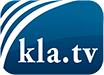 was die Medien nicht verschweigen sollten ...wenig Gehörtes vom Volk, für das Volk ...tägliche News ab 19:45 Uhr auf www.kla.tvDranbleiben lohnt sich !Kostenloses Abonnement mit wöchentlichen News
per E-Mail erhalten Sie unter: www.kla.tv/aboSicherheitshinweis:Gegenstimmen werden leider immer weiter zensiert und unterdrückt. Solange wir nicht gemäß den Interessen und Ideologien des Westens berichten, müssen wir jederzeit damit rechnen, dass Vorwände gesucht werden, um Klagemauer.tv zu sperren oder zu schaden.Vernetzen Sie sich darum heute noch internetunabhängig!
Klicken Sie hier: www.kla.tv/vernetzungLizenz:Creative Commons-Lizenz mit NamensnennungVerbreitung und Wiederaufbereitung ist mit Namensnennung erwünscht! Das Material darf jedoch nicht aus dem Kontext gerissen präsentiert werden.
Mit öffentlichen Geldern(GEZ, Serafe, ...) finanzierte Institutionen ist die Verwendung ohne Rückfrage untersagt.Verstöße können strafrechtlich verfolgt werden.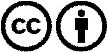 